Supplementary Digital Content eTable 1: Distribution of participant demographic and health related variables in the UK Biobank, including participants with a history of CVD or cancer (n= 371 974)eTable 2: Distribution of participant demographic and health related variables in the UK Biobank, excluding participants with a history of CVD or cancer, with multiple imputation (n= 400 793)eTable 3: Frequencies of post-stratification variables in the Health Survey for England and the UK Biobank (n= 371 974)eTable 4: Actual mid-year annual mortality rates in the UK population and (per 1000 person-years) unweighted and post-stratified mortality rates in the UK BiobankeFigure 1: Comparison of the sex distributions in the weighted and unweighted UK Biobank and the actual UK population (2011 Census). eFigure 2: Adjusted hazard ratio of each lifestyle risk factor for CVD mortality, including people with history of cancer and CVD (n= 371,974)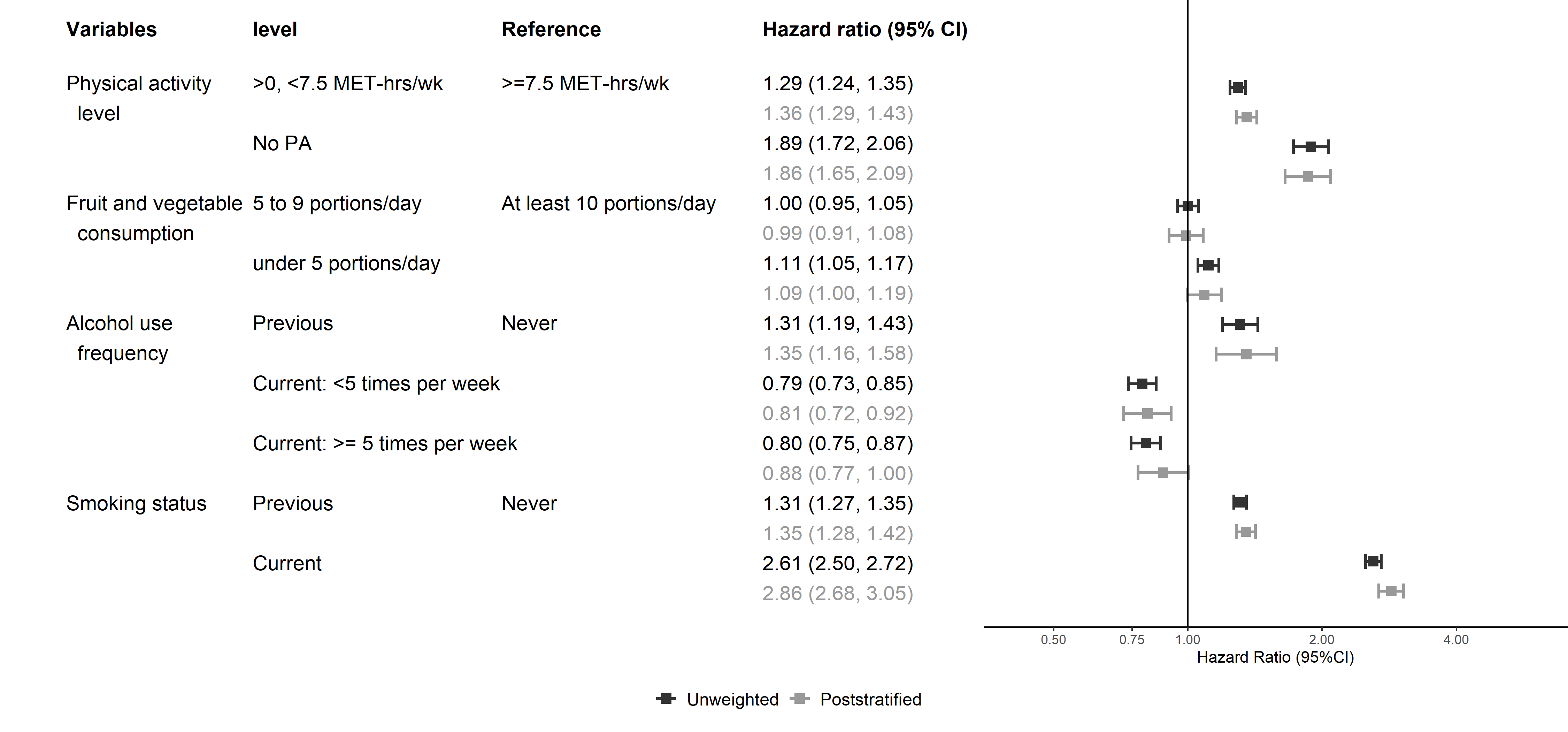 *Model additionally adjusted for age, sex, highest qualification, history of CVD and cancer.  eFigure 3: Adjusted hazard ratios* of lifestyle index for cause mortality, excluding people with history of cancer or CVD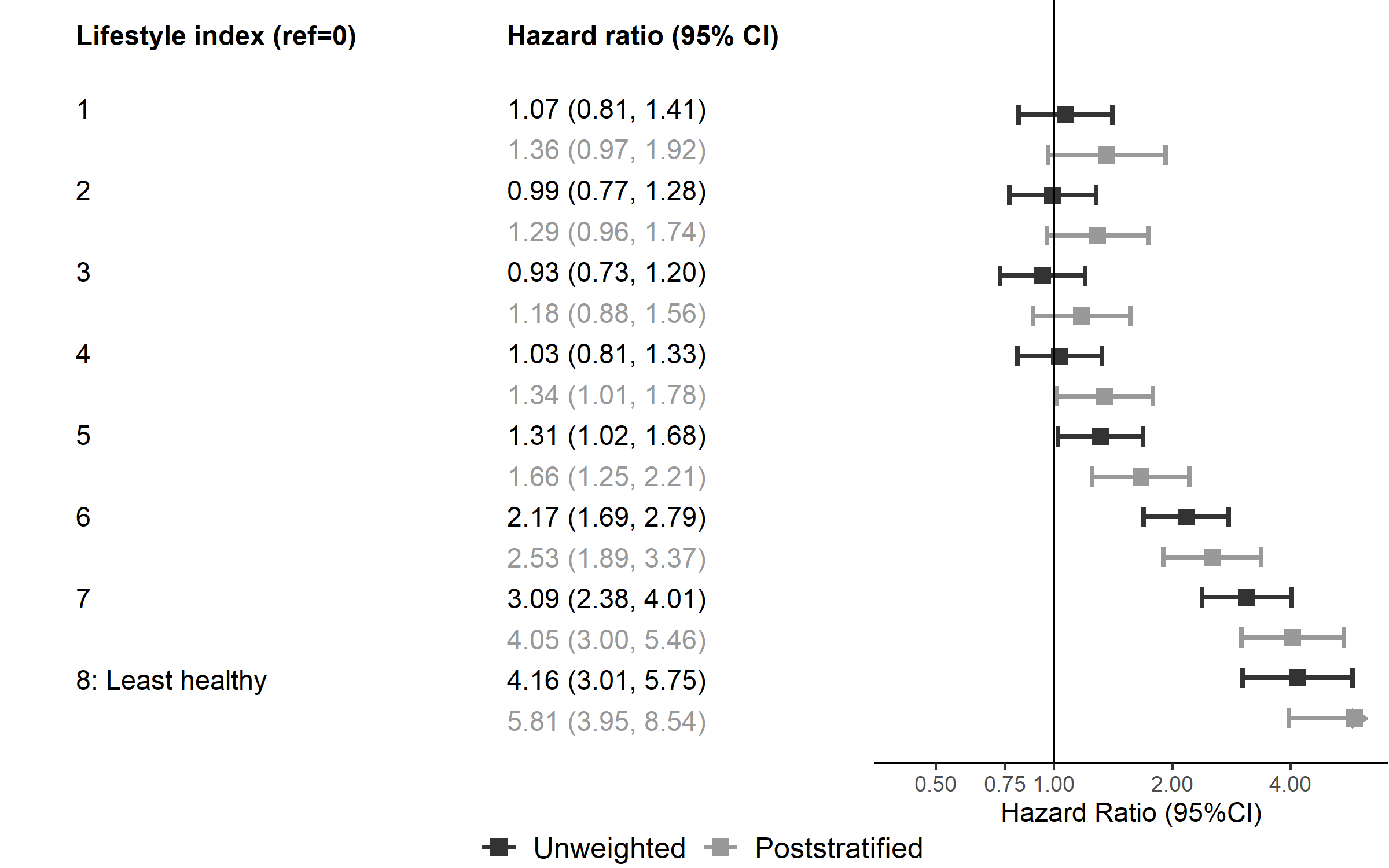 *Model adjusted for age, sex, highest education qualification eFigure 4: Adjusted hazard ratios* of lifestyle index tertiles and all-cause mortality, including people with history of cancer and CVD (n=371,902)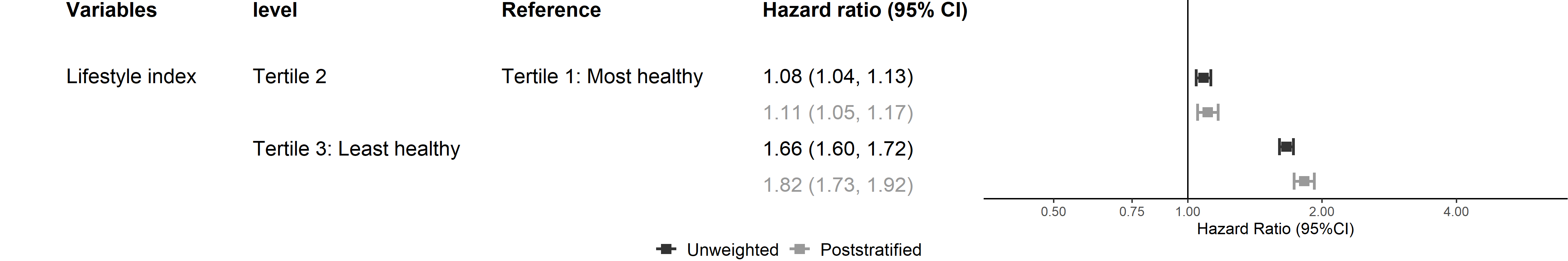 *Model adjusted for age, sex, highest qualification, and history of CVD or cancer eFigure 5: Adjusted hazard ratio of each lifestyle risk factor for all-cause mortality, excluding people with history of cancer and CVD, with multiple imputation (n= 400,793)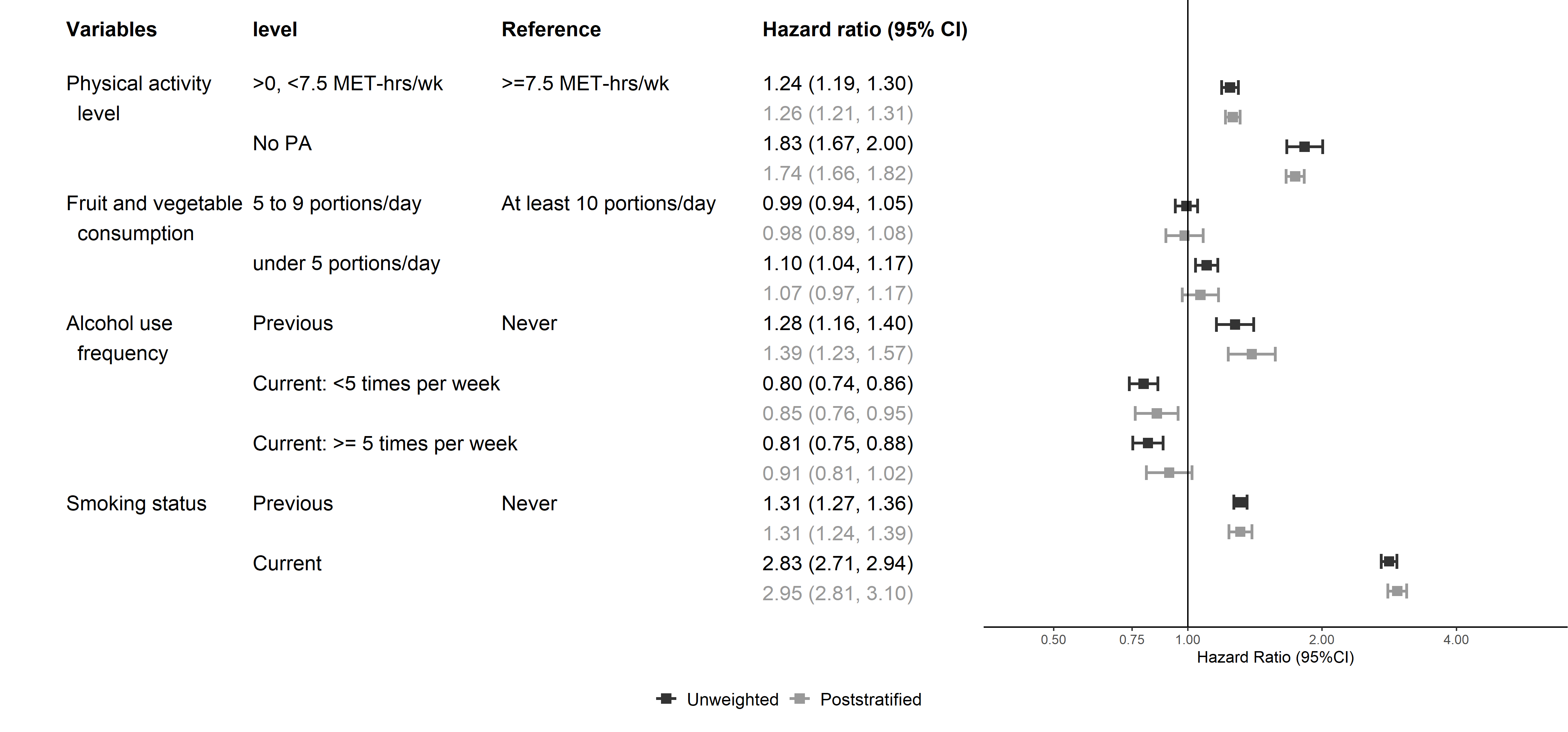 *Model additionally adjusted for age, sex, highest qualification.eFigure 6: Adjusted hazard ratios* of lifestyle index for CVD mortality, excluding people with history of cancer or CVD, with multiple imputation (n= 400,793)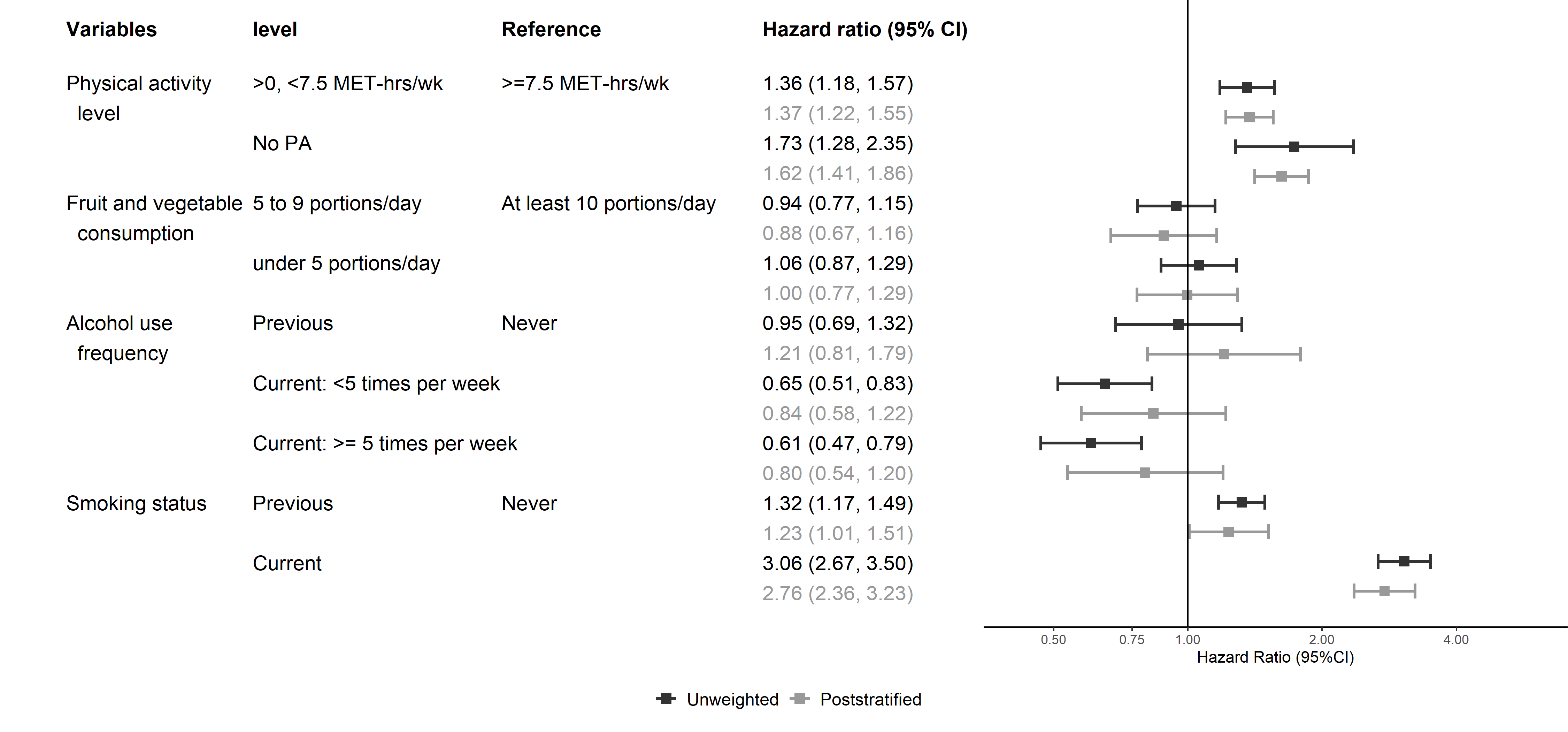 *Model additionally adjusted for age, sex, highest qualification.eFigure 7: Adjusted hazard ratios* of lifestyle index tertiles for cancer mortality, excluding people with history of cancer and CVD, with multiple imputation (n= 400,793)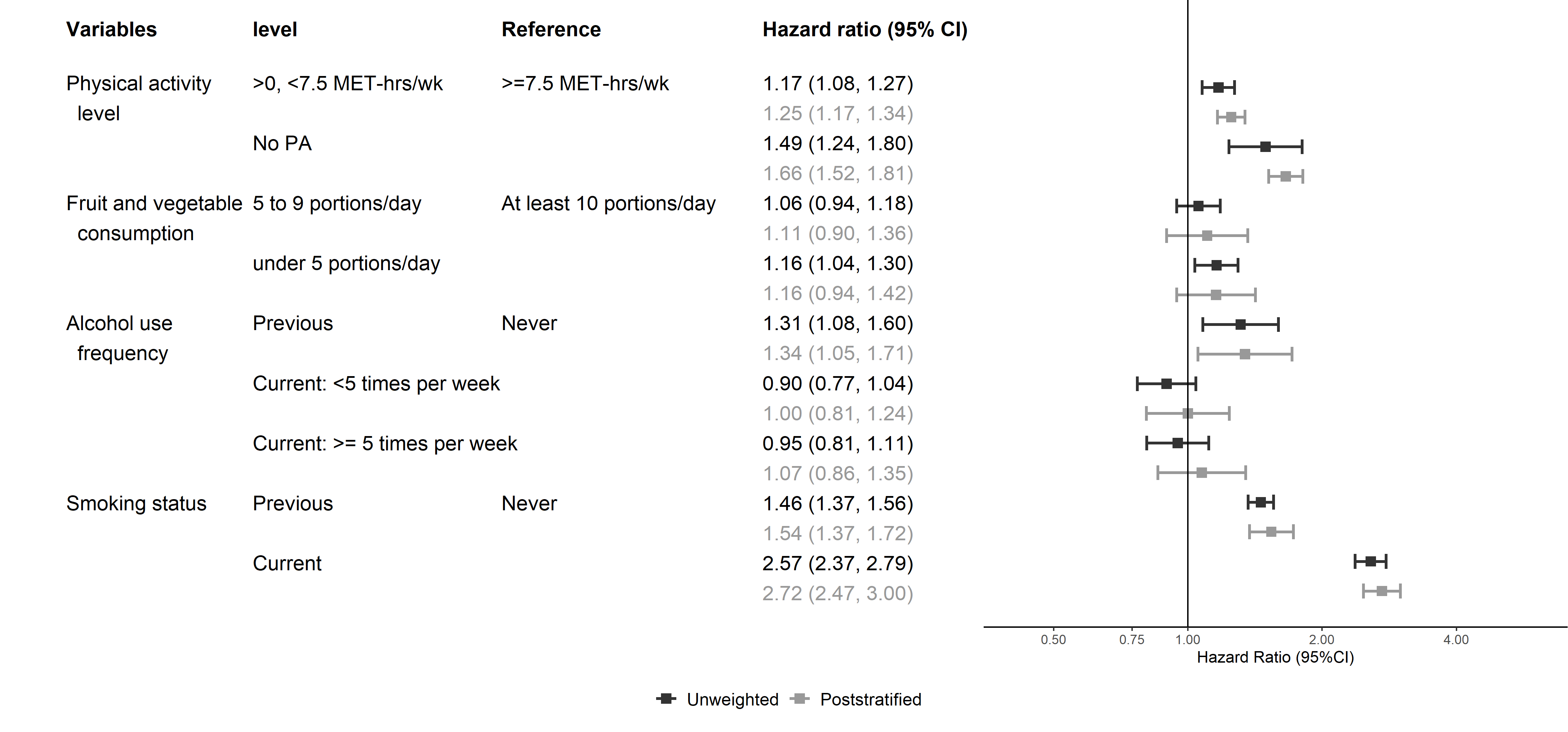 *Model additionally adjusted for age, sex, highest qualification.VariableLevelUK Biobank N UnweightedUK Biobank % UnweightedUK Biobank % Post-StratifiedAge group (years) 40-4992 48924·8638·0550-59125 78333·8131·7660-70153 70241·3230·19SexFemale193 63552·0650·78Male178 33947·9449·22QualificationCollege or university degree178 02047·8632·39Highschool diploma143 21338·5039·69Other/None50 74113·6427·92METS>=7·5 MET-hrs/wk324 48687·2369·23>0, <7·5 MET-hrs/wk42 39011·4026·74No PA50981·374·03Fruit and VegetablesAt least 10 portions/day32 2528·677·365 to 9 portions/day164 73744·2939·51under 5 portions/day171 13446·0151·76Unknown38511·041·37Alcohol useNever13 7613·704·49Previous12 2733·304·02Current: < almost daily265 26971·3172·30Current: >=almost daily80 49221·6419·13Unknown1790·050·07Smoking statusNever204 48454·9750·53Previous130 12234·9835·20Current37 36810·0514·27Unhealthy indexTertile 1: Most healthy123 67033·2525·84Tertile 2135 86136·5231·67Tertile 3: Least healthy108 42929·1541·07Unknown40141·081·43Previous cancer diagnosisNo353 19294·9595·39Yes18 7825·054·61Previous CVD diagnosisNo315 62984·8584·33Yes56 34515·1515·67BMI category (kg/m2)Underweight (<18.5)17320·470·45Normal (18.5 -24.9)122 86433·0328·53Overweight (25.0 -29.9)160 81043·2343·38Obese I (30.0 -34.9)63 17816·9819·26Obese II (35.0 -39.9)17 1304·615·91Obese III ≥ 40.062601·682·47VariableLevelUK Biobank N UnweightedUKB % UnweightedUK Biobank % PSAge group (years)40-49106 52726·5842·3650-59138 26034·5031·9060-70156 00638·9225·74SexFemale221 65855·3051·30Male179 13544·7048·70Education QualificationCollege or university degree183 82945·8734·13Highschool diploma155 76538·8641·13Other/None61 19915·2724·74Physical Activity >=7·5 MET-hrs/wk345 07586·1071·00>0, <7·5 MET-hrs/wk49 59812·3725·18No PA6 1201·533·82Fruit and Vegetable ConsumptionAt least 10 portions/day34 1808·537·305 to 9 portions/day176 38544·0139·70under 5 portions/day190 22847·4653·01Alcohol use frequency Never17 0384·254·80Previous127353·183·63Current: < almost daily288 46271·9773·04Current: >=almost daily82 55820·6018·52Smoking statusNever225 70056·3152·35Previous132 56533·0832·95Current42 52810·6114·69Unhealthy indexTertile 1: Most healthy136 35834·0227·11Tertile 2140 91435·1630·68Tertile 3: Least healthy123 52030·8242·21BMI category (kg/m2)Underweight (<18.5)2 0550·510·49Normal (18.5 -24.9)135 67633·8530·21Overweight (25.0 -29.9)172 37043·0143·31Obese I (30.0 -34.9)66 33916·5518·40Obese II (35.0 -39.9)17 8134·445·37Obese III ≥ 40.06 5401·632·22VariableLevelHSE N UnweightedHSE % WeightedUK Biobank N CrudeUK Biobank % post-stratifiedAge group (years)40-49238338·0592 48938·0550-59214131·76125 78331·7660-70214230·19153 70230·19SexFemale358850·78193 63550·78Male307849·22178 33949·22Education QualificationCollege or university degree215032·39178 02032·39Highschool diploma262039·69143 21339·69Other/None189627·9250 74127·92Physical Activity>=7·5 MET-hrs/wk461369·23324 48669·23<7·5 MET-hrs/wk205330·7747 48830·77Fruit and VegetablesAt least 5 portions/day204030·28196 98946·88Under 5 portions/day462669·72171 13451·76BMI category (kg/m2)Not overweight (<25)196928·98124 59628·98Overweight or Obese (≥25)469771·02247 37871·02Alcohol use<almost daily523678·75291 35480·81Almost Daily142921·2480 49219·13Smoking statusNever335050·53204 48450·53Ever331649·47167 49049·47 SexLevelUK populationUK populationUK populationUK populationUK populationUK populationUK BiobankUK Biobank20112012Crude201420152016CrudePost-stratifiedFemalesAge 40-501·461·411·411·451·461·481·091·35Age 51-603·703·643·553·473·513·582·543·28Age 61-708·778·778·738·578·768·835·817·36MalesAge 40-502·252·222·272·272·332·401·652·05Age 51-605·555·295·375·215·245·244·265·86Age 61-7013·4313·2413·2913·1613·3013·3410·5213·09MalesFemales 